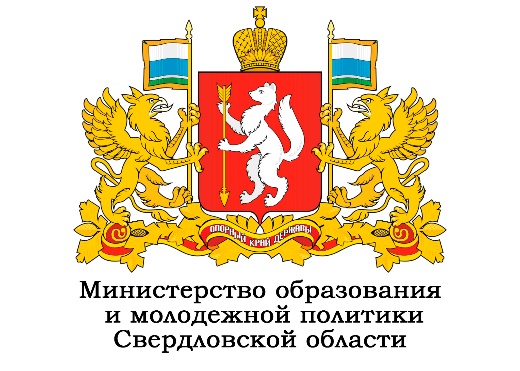 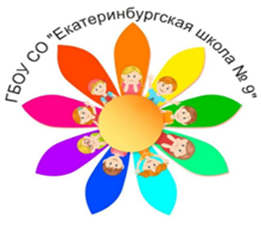 Уважаемые родители (законные представители) и обучающиеся (старше 14 лет)!Вы можете оставить мнение о нашей школе.Наведите камеру Вашего телефона и отсканируйте QR-код.Перейдя по ссылке, Вы сможете:- оценить условия осуществления образовательной деятельности:открытость и доступность информации об организации;комфортность условий осуществления образовательной деятельности;доброжелательность, вежливость работников;удовлетворенность условиями осуществления образовательной деятельности;доступность образовательной деятельности для инвалидов; - оставить отзыв.Ваше мнение формирует официальный рейтинг организации!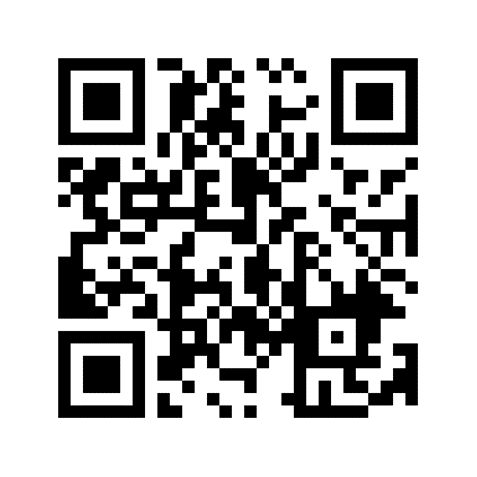 Анкета доступна по QR-коду, а также по прямой ссылке: https://bus.gov.ru/qrcode/rate/417562 